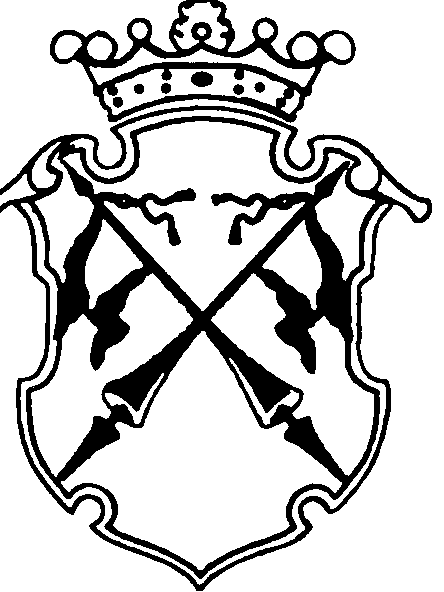 РЕСПУБЛИКА   КАРЕЛИЯКОНТРОЛЬНО-СЧЕТНЫЙ КОМИТЕТСОРТАВАЛЬСКОГО МУНИЦИПАЛЬНОГО РАЙОНАЗАКЛЮЧЕНИЕНА ПРОВЕДЕНИЕ  ФИНАНСОВО-ЭКОНОМИЧЕСКОЙ ЭКСПЕРТИЗЫпостановления администрации Сортавальского муниципального района «Об утверждении ведомственной целевой программы Сортавальского муниципального района «Замена участка системы центрального водоснабжения по ул. Железнодорожная, замена участка системы центрального водоснабжения по ул. Центральная, замена участка системы центрального водоснабжения по ул. Лесная в пос. Кааламо общей протяженностью 840 погонных метров, в рамках реализации региональной программы поддержки местных инициатив граждан в Республике Карелия в 2016 году»«17» мая 2016г.                                                                                          №21Основание для проведения экспертизы: п.7 ч.2 статьи 9 федерального закона  от 07.02.2011г. №6-ФЗ «Об общих принципах организации и деятельности контрольно-счетных органов субъектов Российской Федерации и муниципальных образований», ч.2 статьи 157 Бюджетного Кодекса РФ, п.7 статьи 7 Положения о контрольно-счетном комитете Сортавальского муниципального района, утвержденного Решением Совета Сортавальского муниципального района от 26.01.2012г. №232, подпункт 2 п.1 статьи 5 «Положения о бюджетном процессе в Сортавальском муниципальном районе», утвержденного Решением Совета Сортавальского муниципального района от 24.12.2015г. №171 Цель экспертизы : оценка финансово-экономических обоснований на предмет обоснованности расходных обязательств бюджета Сортавальского муниципального района в постановлении администрации Сортавальского муниципального района «Об утверждении ведомственной целевой программы Сортавальского муниципального района «Замена участка системы центрального водоснабжения по ул. Железнодорожная, замена участка системы центрального водоснабжения по ул. Центральная, замена участка системы центрального водоснабжения по ул. Лесная в пос. Кааламо общей протяженностью 840 погонных метров, в рамках реализации региональной программы поддержки местных инициатив граждан в Республике Карелия в 2016 году».Предмет экспертизы : постановление администрации Сортавальского муниципального района «Об утверждении ведомственной целевой программы Сортавальского муниципального района «Замена участка системы центрального водоснабжения по ул. Железнодорожная, замена участка системы центрального водоснабжения по ул. Центральная, замена участка системы центрального водоснабжения по ул. Лесная в пос. Кааламо общей протяженностью 840 погонных метров, в рамках реализации региональной программы поддержки местных инициатив граждан в Республике Карелия в 2016 году»Постановление администрации Сортавальского муниципального района «Об утверждении ведомственной целевой программы Сортавальского муниципального района «Замена участка системы центрального водоснабжения по ул. Железнодорожная, замена участка системы центрального водоснабжения по ул. Центральная, замена участка системы центрального водоснабжения по ул. Лесная в пос. Кааламо общей протяженностью 840 погонных метров, в рамках реализации региональной программы поддержки местных инициатив граждан в Республике Карелия в 2016 году (далее –Постановление) с приложением №1 «Паспорт ведомственной целевой программы «Об утверждении ведомственной целевой программы Сортавальского муниципального района «Замена участка системы центрального водоснабжения по ул. Железнодорожная, замена участка системы центрального водоснабжения по ул. Центральная, замена участка системы центрального водоснабжения по ул. Лесная в пос. Кааламо общей протяженностью 840 погонных метров, в рамках реализации региональной программы поддержки местных инициатив граждан в Республике Карелия в 2016 году» (далее – паспорт ВЦП) , локальным сметным расчетом №1 «Замена участка системы центрального водоснабжения по ул. Железнодорожная, замена участка системы центрального водоснабжения по ул. Центральная, замена участка системы центрального водоснабжения по ул. Лесная в пос. Кааламо», согласованной ООО «Региональным центром по ценообразованию в строительстве РК»  (далее-смета)  представлен на экспертизу в Контрольно-счетный комитет Сортавальского муниципального района (далее- Контрольно-счетный комитет) 16 мая 2016 года.Контрольно - счетный комитет Сортавальского муниципального района произвел экспертизу представленных администрацией Сортавальского муниципального района документов по Постановлению «Об утверждении ведомственной целевой программы Сортавальского муниципального района «Замена участка системы центрального водоснабжения по ул. Железнодорожная, замена участка системы центрального водоснабжения по ул. Центральная, замена участка системы центрального водоснабжения по ул. Лесная в пос. Кааламо общей протяженностью 840 погонных метров, в рамках реализации региональной программы поддержки местных инициатив граждан в Республике Карелия в 2016 году».Рассмотрены следующие материалы по указанному муниципальному акту:Постановление администрации Сортавальского муниципального района «Об утверждении ведомственной целевой программы Сортавальского муниципального района «Замена участка системы центрального водоснабжения по ул. Железнодорожная, замена участка системы центрального водоснабжения по ул. Центральная, замена участка системы центрального водоснабжения по ул. Лесная в пос. Кааламо общей протяженностью 840 погонных метров, в рамках реализации региональной программы поддержки местных инициатив граждан в Республике Карелия в 2016 году»на 2 л.  Приложение 1 к Постановлению «Паспорт ВЦП» - на 4 л.Смета - на 14л.Проект Распоряжения администрации Сортавальского муниципального района «О наделении муниципального унитарного предприятия «Жилищно-коммунальное хозяйство Сортавальского муниципального района» полномочиями Заказчика» - на 1 л. Рассмотрев указанные документы, Контрольно - счетный комитет Сортавальского муниципального района пришел к следующим выводам:Полномочия по установлению расходных обязательств подтверждены.Цели и задачи Ведомственной целевой программы соответствуют стратегии, изложенной в Программе социально-экономического развития Сортавальского муниципального района на 2013-2016 гг., утвержденной Решением Совета Сортавальского муниципального района от 11.12.2013г. №17В описательной части ВЦП приведена характеристика проблемы жилищно-коммунального комплекса, но нет анализа, почему решение проблемы необходимо решать через выделение субсидии муниципальному унитарному предприятию. В перечне оснований для разработки ВЦП нет ссылки на ст.9 Решения Совета СМР от 24.12.2016г. №169 «О бюджете Сортавальского муниципального района на 2016 год», а также на Порядок предоставления субсидий юридическим лицам (за исключением субсидий государственным( муниципальным) учреждениям), индивидуальным предпринимателям, физическим лицам –производителям товаров, работ, услуг. Паспорт программы составлен не по форме согласно Приложению 1 к Порядку разработки, утверждения и реализации ведомственных целевых программ, утвержденный постановлением администрации Сортавальского муниципального района от 27.05.2010г. №67 (далее-Порядок) . В нарушение подпункта 4 п.6 раздела II Порядка не разработаны целевые индикаторы, позволяющие оценить степень эффективности достижения поставленной цели программыВ нарушение подпункта 6 п.6 раздела II отсутствует  система  программных мероприятий, что не дает возможность оценить целостность и связанность задач программы и мероприятий по их выполнению.В нарушение  пп.9 п.6 р. II Порядка, отсутствует раздел « Организационная схема управления контроля за реализацией программы» в котором должно быть  распределение полномочий и ответственности между главным распорядителем и подведомственной организацией - центрами ответственности, отвечающими за ее реализацию, а также меры стимулирования. В нарушение пп.11 п. 6 р. II Порядка отсутствует оценка эффективности расходования бюджетных средствЗАМЕЧАНИЯ:В описательной части ВЦП приведена характеристика проблемы жилищно-коммунального комплекса, но нет анализа, почему решение проблемы необходимо решать через выделение субсидии муниципальному унитарному предприятию. В перечне оснований для разработки ВЦП нет ссылки на ст.9 Решения Совета СМР от 24.12.2016г. №169 «О бюджете Сортавальского муниципального района на 2016 год», а также на Порядок предоставления субсидий юридическим лицам (за исключением субсидий государственным( муниципальным) учреждениям), индивидуальным предпринимателям, физическим лицам –производителям товаров, работ, услуг.;Паспорт программы составлен не по форме согласно Приложению 1 к Порядку;В нарушение подпункта 4 п.6 раздела II Порядка не разработаны целевые индикаторы, позволяющие оценить степень эффективности достижения поставленной цели программы;В нарушение подпункта 6 п.6 раздела II отсутствует  система  программных мероприятий, что не дает возможность оценить целостность и связанность задач программы и мероприятий по их выполнению;В нарушение  пп.9 п.6 р. II Порядка, отсутствует раздел « Организационная схема управления контроля за реализацией программы» в котором должно быть  распределение полномочий и ответственности между главным распорядителем и подведомственной организацией - центрами ответственности, отвечающими за ее реализацию, а также меры стимулирования;В нарушение пп.11 п. 6 р. II Порядка отсутствует оценка эффективности расходования бюджетных средств.ЗАКЛЮЧЕНИЕ: Контрольно-счетный комитет Сортавальского муниципального района, проверив представленные администрацией Сортавальского муниципального района документы к постановлению администрации Сортавальского муниципального района «Об утверждении ведомственной целевой программы Сортавальского муниципального района «Замена участка системы центрального водоснабжения по ул. Железнодорожная, замена участка системы центрального водоснабжения по ул. Центральная, замена участка системы центрального водоснабжения по ул. Лесная в пос. Кааламо общей протяженностью 840 погонных метров, в рамках реализации региональной программы поддержки местных инициатив граждан в Республике Карелия в 2016 году» рекомендует доработать ВЦП «Замена участка системы центрального водоснабжения по ул. Железнодорожная, замена участка системы центрального водоснабжения по ул. Центральная, замена участка системы центрального водоснабжения по ул. Лесная в пос. Кааламо общей протяженностью 840 погонных метров, в рамках реализации региональной программы поддержки местных инициатив граждан в Республике Карелия в 2016 году» и внести изменения в Постановление.Председатель Контрольно-счетного комитета                  		Н.А. Астафьева